Monroe Sports Center/Central Jersey BasketballIndependent Team Information Form – Winter 2020-21 SeasonTeam Name: ___________________	Coach: _________________	Coach Email:_________________________Team Organizer: ___________________________	Phone: ___________	Email:________________________Number of Practices ______ (reg season is 15 weeks long)       Number of MJBL Games _________	(full court: $90/hr, half court: $55/hr)				(14 games:$1375, 12 games: $1,190, 10 games: $1000, 8 games: $810)Tournaments ____________________________________________________________________________List Tournament Name, Date, Number of Games & PriceInvoice players individually (Y or N) _____	Include Coach Pay in invoices (Y or N): _____ Coach Rate/Hr: ____ 	If no, who should invoice be sent to________________________													Practices:  Day of Week___________ Time___________ Half or Full Court _________ Location ___________If your team practices vary from week to week, please list the practice dates below:Practice Dates (based on availability):  __________________________________________________________Winter MJBL regular season begins Sat Dec 5 and ends around Fri Mar 19.  Additional Comments: _______________________________________________________________________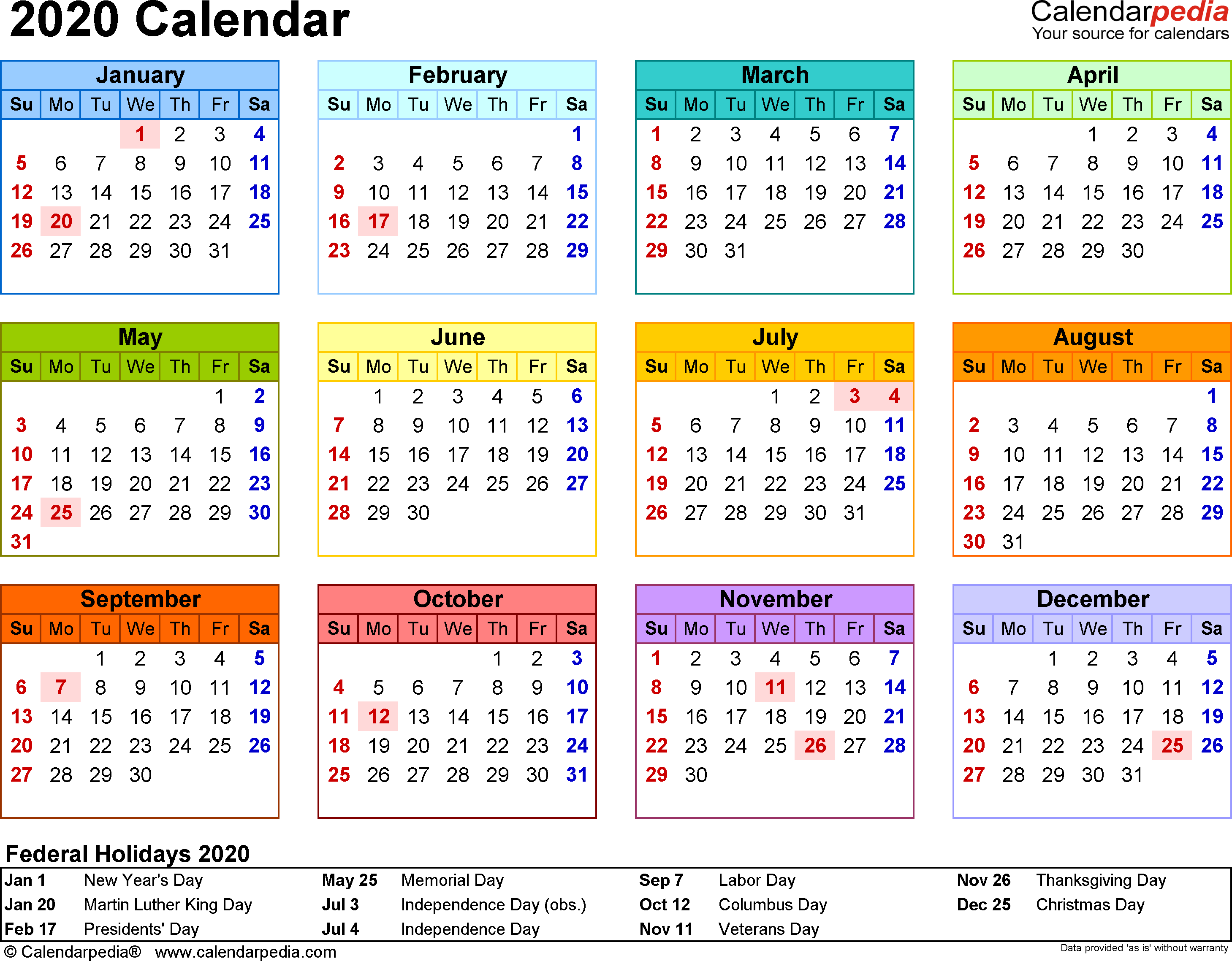 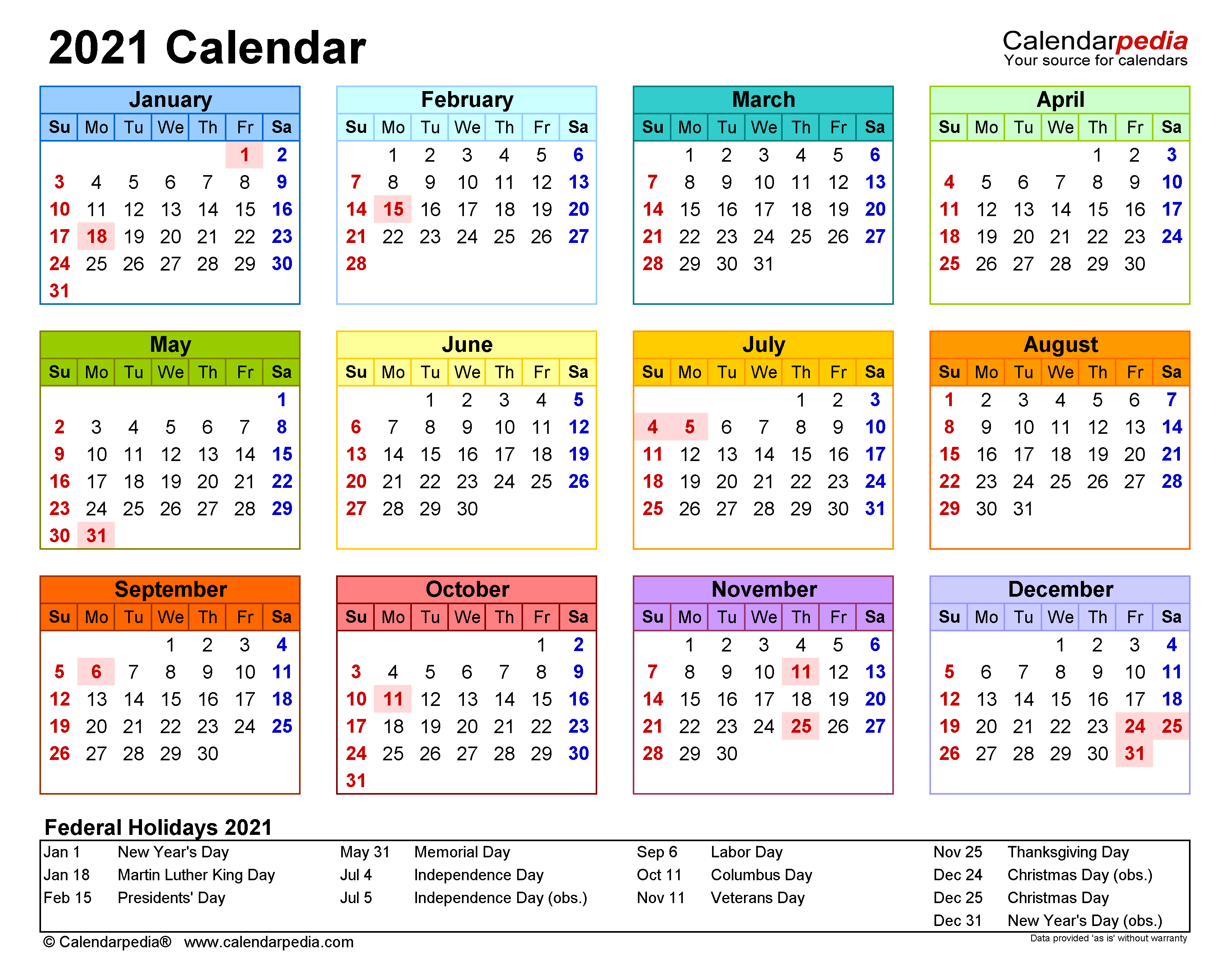 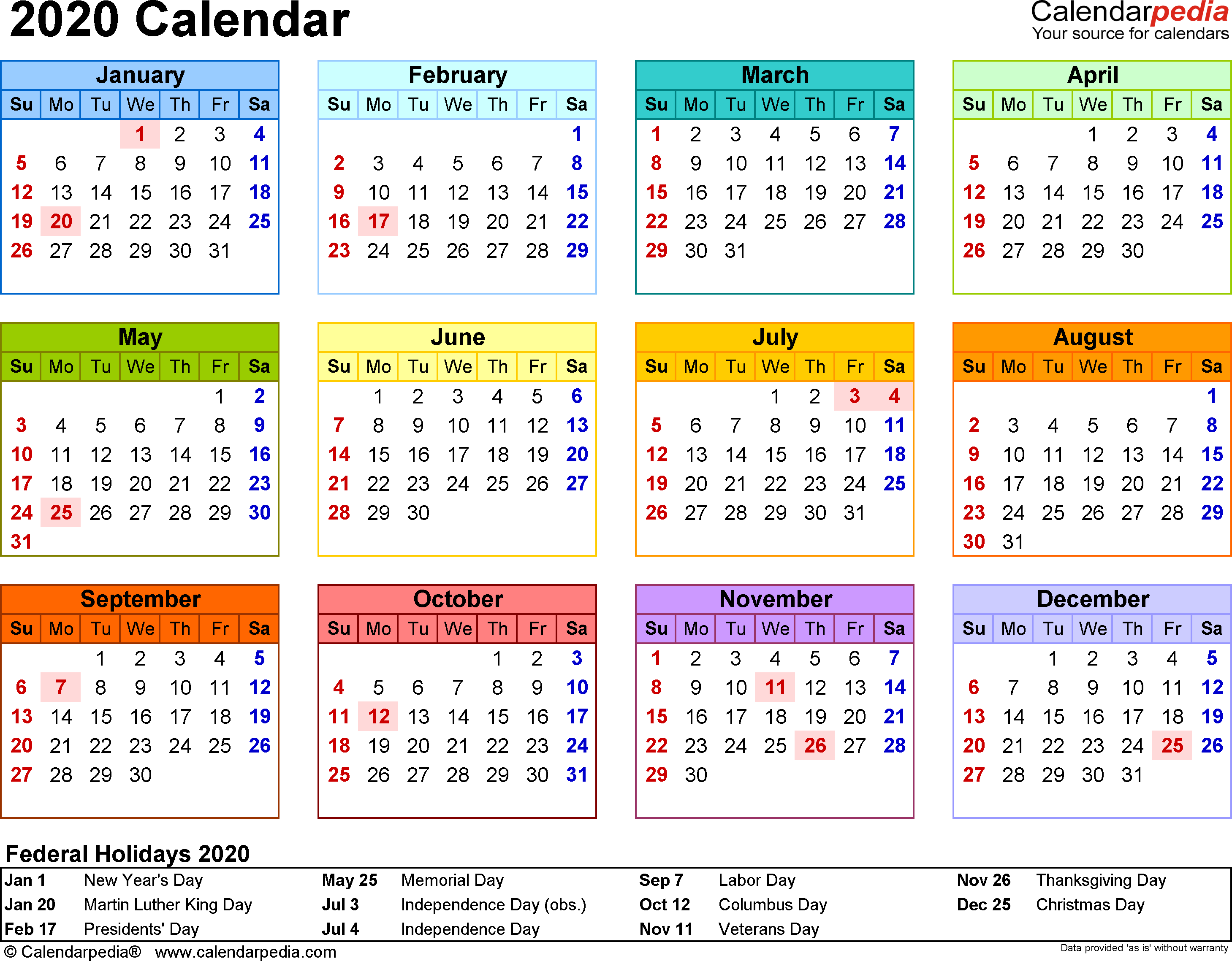 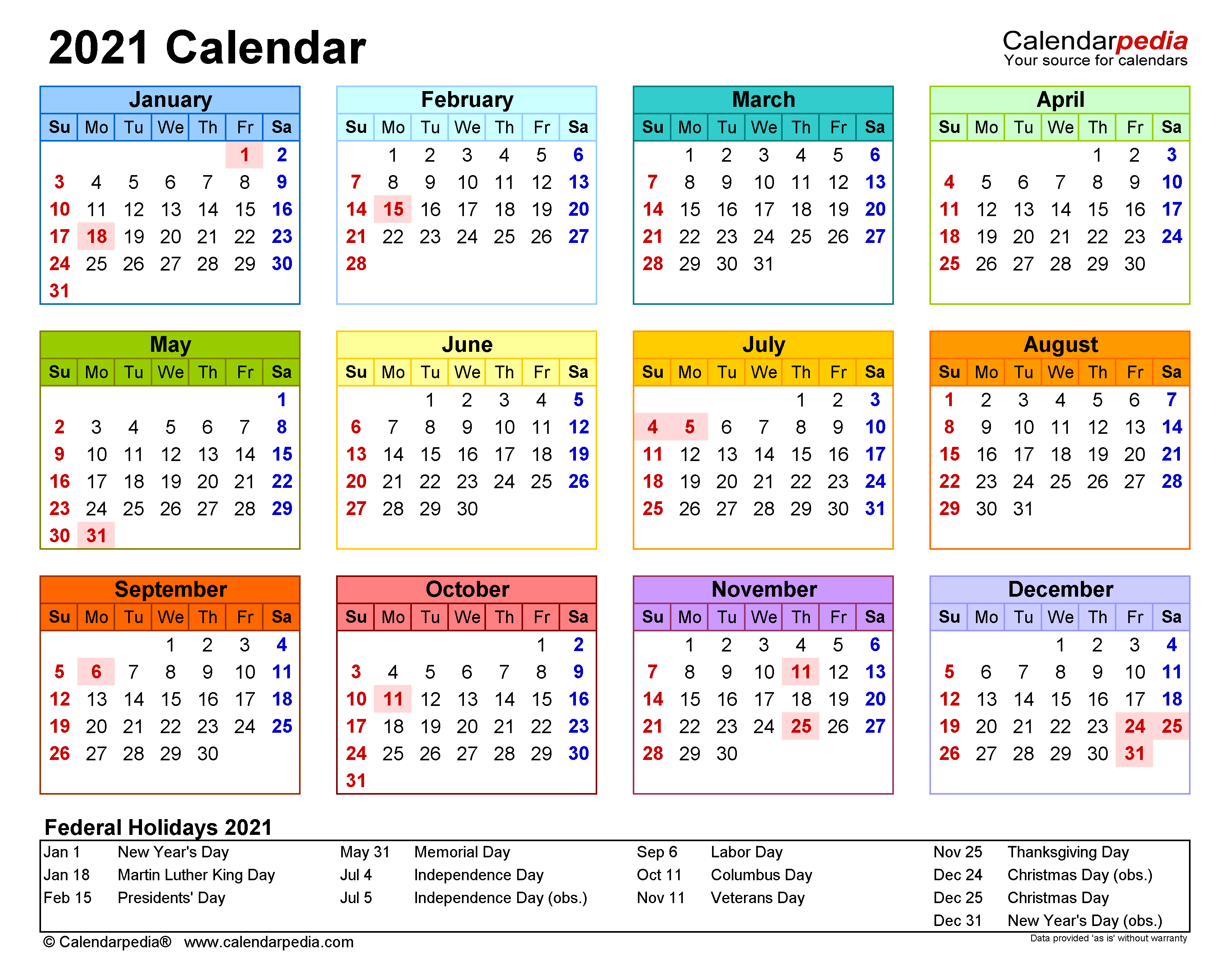 RosterPlease submit FULLY COMPLETED form to basketball@monroeportscenter.com or to the desk at MSC or CJB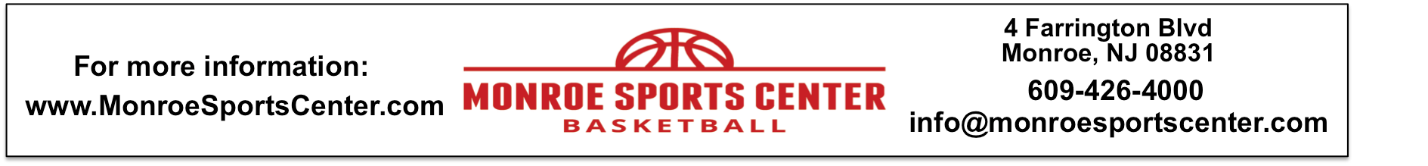 Uni #Player NameBirth DateGradePhoneEmail